LAS ASAMBLEAS DE DIOS DEL PERÚ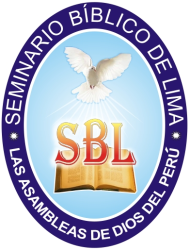 SEMINARIO BÍBLICO DE LIMA - S.B.LRESOLUCIÓN DEPARTAMENTAL 004-SETIEMBRE-2009-DENECFILIAL: ______________________DATOS PERSONALESESTUDIOS (marque “X” y complete* según corresponda)DATOS ECLESIÁSTICOSOTROS ASPECTOSDoy fe que los datos consignados en la presente ficha, son verdaderos. En caso de ser necesario podrán ser precisados y actualizados.FECHA: _____/______/_______                                                                                                    ________________________                                                                                                                     FIRMAApellido PaternoApellido PaternoApellido PaternoApellido PaternoApellido MaternoApellido MaternoApellido MaternoApellido MaternoApellido MaternoApellido MaternoNombres (según DNI)Nombres (según DNI)Nombres (según DNI)Nombres (según DNI)Nombres (según DNI)Nombres (según DNI)Nombres (según DNI)Nombres (según DNI)Nombres (según DNI)Fecha de NacimientoLugar de nacimiento: DistritoLugar de nacimiento: DistritoLugar de nacimiento: DistritoLugar de nacimiento: DistritoLugar de nacimiento: DistritoLugar de nacimiento: DistritoProvinciaProvinciaProvinciaProvinciaProvinciaProvinciaProvinciaDepartamentoDepartamentoDepartamentoDepartamentoDepartamentoDocumento de identidad NºDocumento de identidad NºDocumento de identidad NºDNIDNIDNIDNICarné de extranjeríaCarné de extranjeríaCarné de extranjeríaOtroDirección de DomicilioDirección de DomicilioDirección de DomicilioDirección de DomicilioDirección de DomicilioDirección de DomicilioDirección de DomicilioDirección de DomicilioDirección de DomicilioDirección de DomicilioDirección de DomicilioDistritoDistritoDistritoDistritoProvinciaProvinciaProvinciaProvinciaEstado CivilNombre de CónyugeNombre de CónyugeNombre de CónyugeNombre de CónyugeNombre de CónyugeNombre de CónyugeNombre de CónyugeNombre de CónyugeNombre de CónyugeNombre de CónyugeNombre de CónyugeNombre de CónyugeNombre de CónyugeNº HijosNº HijosNº HijosNº HijosNº HijosTeléfono: FijoTeléfono: FijoMóvilMóvilMóvilMóvilMóvilMóvilMóvilE-mailE-mailE-mailE-mailE-mailE-mailE-mailE-mailE-mailE-mailCentro de TrabajoCentro de TrabajoCentro de TrabajoCentro de TrabajoCentro de TrabajoCargoCargoCargoCargoCargoCargoCargoDirecciónDirecciónDirecciónDirecciónDirecciónDirecciónDirecciónPrimaria CompletaSecundaria CompletaSecundaria CompletaSecundaria CompletaSecundaria CompletaSecundaria CompletaSuperior  CompletoEstudios que cursa actualmenteEstudios que cursa actualmenteEstudios que cursa actualmenteEstudios que cursa actualmenteEstudios que cursa actualmenteEstudios que cursa actualmenteEstudios que cursa actualmenteEstudios que cursa actualmenteEstudios que cursa actualmenteEstudios que cursa actualmenteEstudios que cursa actualmenteTítulos ObtenidosTítulos ObtenidosTítulos ObtenidosTítulos ObtenidosTítulos ObtenidosTítulos ObtenidosTítulos ObtenidosTítulos ObtenidosTítulos ObtenidosTítulos ObtenidosTítulos ObtenidosESTUDIOS BÍBLICOS:ESTUDIOS BÍBLICOS:ESTUDIOS BÍBLICOS:ESTUDIOS BÍBLICOS:ESTUDIOS BÍBLICOS:ESTUDIOS BÍBLICOS:ESTUDIOS BÍBLICOS:ESTUDIOS BÍBLICOS:ESTUDIOS BÍBLICOS:ESTUDIOS BÍBLICOS:ESTUDIOS BÍBLICOS:Discipulado BásicoDiscipulado BásicoInstitución BíblicoSeminario BíblicoSeminario BíblicoFecha de ConversiónLugarNombres (según DNI)Fecha de Bautizo en AguaLugarNombres (según DNI)Iglesia del cual es MiembroDenominaciónNombres (según DNI)Dirección de la IglesiaDistritoTeléfonoNombre del Pastor principalTeléfono Desempeña algún cargo:SiEspecifique:No¿Por qué desea estudiar en el Seminario Bíblico?¿Qué expectativas tiene?PROGRAMA:PROGRAMA:PROGRAMA:PROGRAMA:PROGRAMA:PROGRAMA:Diploma en TeologíaBachillerato                       LicenciaturaMODALIDAD:MODALIDAD:MODALIDAD:MODALIDAD:MODALIDAD:MODALIDAD:InterdiarioSabatinoA distancia